SCI-514-2016Comunicación de acuerdo Para los fines correspondientes se transcribe el acuerdo tomado por el Consejo Institucional, citado en la referencia, el cual dice:RESULTANDO QUE:El Artículo 88 de la Constitución Política de la República de Costa Rica prescribe:“Para la discusión y aprobación de proyectos de ley relativos a las materias puestas bajo la competencia de la Universidad de Costa Rica y de las demás instituciones de educación superior universitaria, o relacionadas directamente con ellas, la Asamblea Legislativa deberá oír previamente al Consejo Universitario o el órgano director correspondiente de cada una de ellas”.El Estatuto Orgánico del Instituto Tecnológico de Costa Rica, en el Artículo 18, inciso i) señala:“Son funciones del Consejo Institucional:…Evacuar las consultas a que se refiere el Artículo 88 de la Constitución Política de la República”.CONSIDERANDO QUE:La Secretaría del Consejo Institucional recibe oficio CAS-1205-2016, mediante correo electrónico, con fecha de recibido de 05 de julio de 2016, suscrito por la Licda. Ana Julia Araya Alfaro, Jefa de Área, Comisión Permanente de Asuntos Sociales, Asamblea Legislativa, dirigido al Dr. Julio Calvo Alvarado, Presidente, Consejo Institucional,  en el cual solicita su criterio acerca del Proyecto de Ley Reforma del Artículo 95 de la Ley No. 2 Código de Trabajo y sus Reformas” Expediente 19.849. (Anexo 1)El precitado oficio fue conocido por el Consejo Institucional en la Sesión Ordinaria No. 2982 del Consejo Institucional, celebrada el día 27 de julio 2016, y se dispone remitirlo en consulta a la Escuela de Ciencias Sociales y a la Oficina de Asesoría Legal. (Anexo 2)Lista de oficios anexos:Anexo 1Anexo 2Anexo 3Anexo 4SE ACUERDA:Apoyar el Proyecto de Ley Reforma del Artículo 95 de la Ley No. 2 Código de Trabajo y sus Reformas” Expediente 19.849.Solicitar a la Comisión Permanente de Asuntos Sociales, Asamblea Legislativa, tomar en consideración las observaciones y recomendaciones emitidas por el ente consultado de esta Institución.Comunicar.  ACUERDO FIRME. PALABRAS CLAVE:  Proyecto - Ley -  Reforma Art 95 –Código Trabajo -  Exp.  19957 - BSS/ars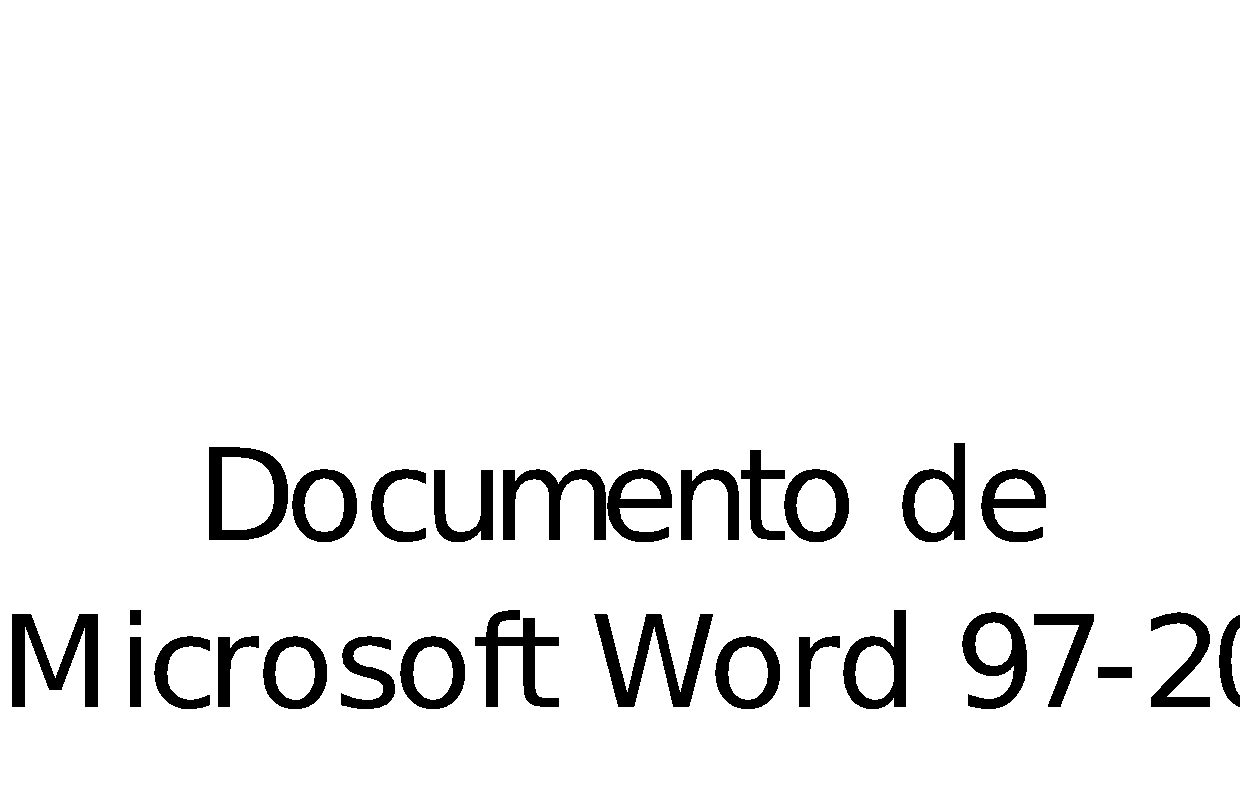 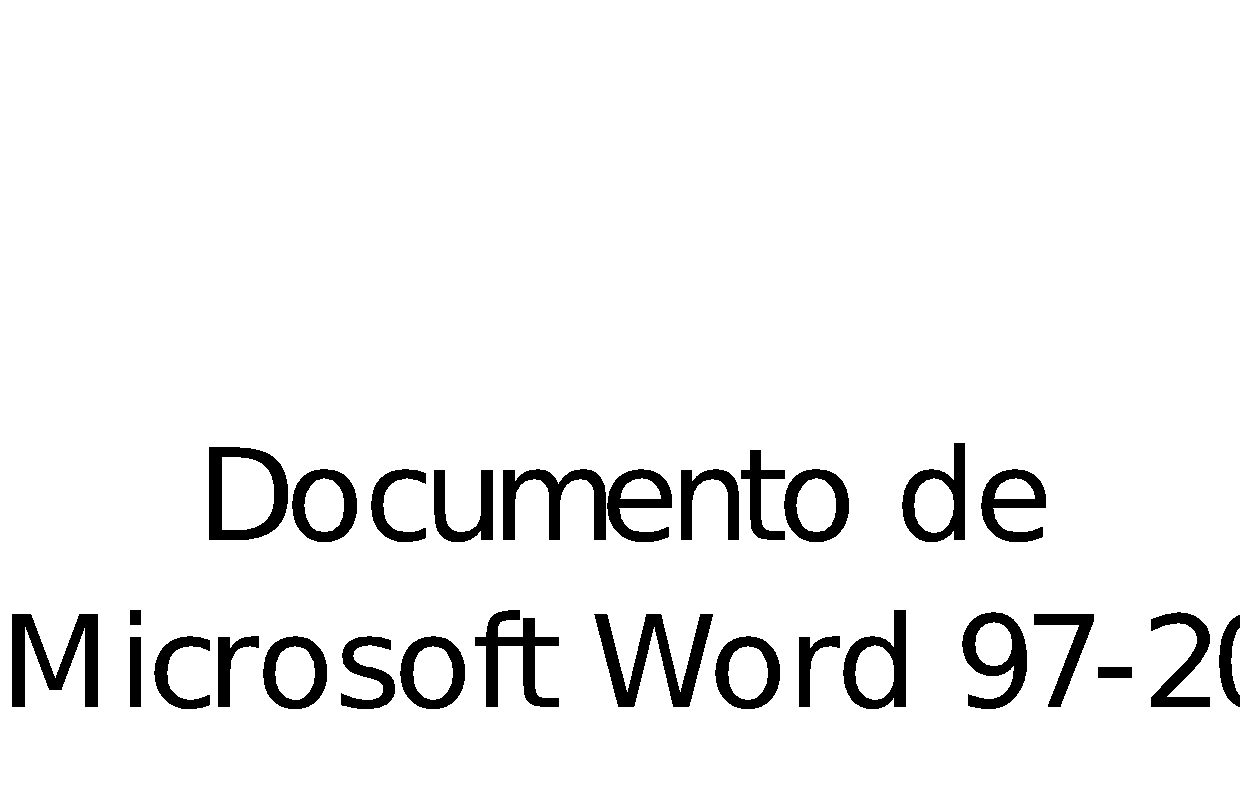 Para:Ing. Luis Paulino Méndez, Rector a.i.Licda. Ana Julia Araya Alfaro, Jefa de Área, Comisión Permanente de Asuntos SocialesAsamblea LegislativaDe: Licda. Bertalía Sánchez Salas, Directora Ejecutiva Secretaría del Consejo InstitucionalInstituto Tecnológico de Costa Rica Fecha:31 de agosto de 2016Asunto:Sesión Ordinaria No. 2987, Artículo 9, del 31 de agosto de 2016.   Pronunciamiento del Consejo Institucional sobre el Proyecto de Ley “Reforma del Artículo 95 de la Ley No. 2 Código de Trabajo y sus Reformas”, Expediente No. 19.849OficioAsuntoCAS-1205-2016, con  fecha de recibido 05 julio de 2016, de la Asamblea LegislativaSolicitud de criterio al Instituto Tecnológico de Costa Rica sobre el Proyecto de Ley Reforma del Artículo 95 de la Ley No. 2 Código de Trabajo y sus Reformas” Expediente 19.849.OficioAsuntoSCI-428-2016, del 27 de julio de 2016Solicitud de criterio a la Escuela de Ciencias Sociales y a la Oficina de Asesoría Legal del TEC, sobre el Proyecto de Ley Reforma del Artículo 95 de la Ley No. 2 Código de Trabajo y sus Reformas” Expediente 19.849OficioAsuntoECS-253-2016, del 12 agosto de 2016Pronunciamiento de la Escuela de Ciencias Sociales, sobre el Proyecto de Ley Reforma del Artículo 95 de la Ley No. 2 Código de Trabajo y sus Reformas” Expediente 19.849.Se recomienda apoyar el proyecto, porque como Institución, el TEC destaca la importancia y el compromiso con la familia costarricense en el desarrollo y crecimiento de una sociedad justa y armoniosa. OficioAsuntoAL-459-2016, del 22 agosto de 2016Pronunciamiento de la Oficina de Asesoría Legal del TEC, sobre el Proyecto de Ley Reforma del Artículo 95 de la Ley No. 2 Código de Trabajo y sus Reformas” Expediente 19.849.Apoyar el proyecto de ley en relación a incorporar la licencia de paternidad, por considerarse que es un derecho transversal y conveniente tanto para la figura paterna como para la persona menor de edad, que conlleva una forma de involucrar al padre desde los primeros días del nacimiento de su hijo, en las obligaciones para con este y sentar las bases para el ejercicio de una paternidad responsable…”ci.  Secretaría del Consejo InstitucionalVicerrectoría de DocenciaVicerrectoría de AdministraciónVIEVIESASede Regional San CarlosCentro Académico de San JoséCentro Académico LimónCentro Académico AlajuelaOPIOficina Asesoría Legal)Auditoría Interna (Notificado a la Secretaria vía correo electrónico)Comunicación y Mercadeo Centro de Archivo y ComunicacionesFEITECLicda. Grettel Ortiz, Directora Oficina Asesoría LegalDra. Martha Calderón, Directora Escuela Ciencias Sociales